DNA PRACTICE QUIZ Which description most scientifically describes the SHAPE of DNA?An alpha helixA double helixA nuclear histoneA helical monomerWhich of the following is NOT a nitrogenous base found in DNA?UracilAdenineGuanineCytosineThymine How many chromosomes of DNA are typically found in a SINGLE healthy body cell when it is getting ready for division?23Billions46102Chromosomes are never found in cellsWhat most accurately describes the way that DNA nitrogenous bases pair up (Complementary Base Pairing)?Adenine to Guanine with 3 H-Bonds, while Cytosine bonds to Thymine with 2 H-bonds.Adenine to Guanine with 2 H-Bonds, while Cytosine bonds to Thymine with 3 H-bonds.Adenine to Thymine with 3 H-Bonds, while Cytosine bonds to Guanine with 2 H-bonds.Adenine to Thymine with 2 H-Bonds, while Cytosine bonds to Guanine with 3 H-bonds. A section of a chromosome that codes for a particular protein is known as….A codonA chromatinA geneA nucleotideThe molecule below is called…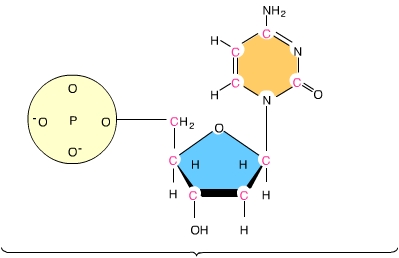 A GeneA HistoneA Nucleic AcidA Nitrogenous BaseA Nucleotide Which of the following is a PURINE?
A) Cytosine			C) ThymineB) Adenine				D) UracilIn the diagram below, indicate what nitrogenous base each letter represents.  (scroll down to bottom of diagramX = _____________Y = _____________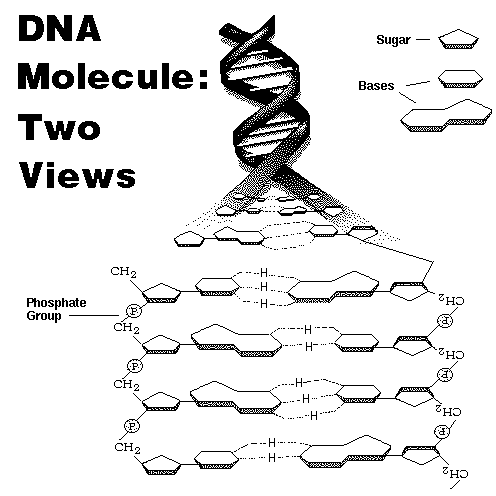 If one strand of a DNA molecule had the following sequence : A C G  G G C  A TGWhat would it's complementary strand sequence have for bases and how many total H-bonds would form between these two strands?
Every three nitrogenous bases on a gene is a triplet of bases that codes for a particular amino acid.  What are these triplets called?
A) Exons
B) Codons
C) Variables
D) NucleotidesKeep scrolling for answer KEYANSWER KEYWhich description most scientifically describes the SHAPE of DNA?An alpha helixA double helixA nuclear histoneA helical monomerWhich of the following is NOT a nitrogenous base found in DNA? (Any Geek Can Teach)UracilAdenineGuanineCytosineThymineHow many chromosomes of DNA are typically found in a SINGLE healthy body cell when it is ready for division?23Billions46102Chromosomes are never found in cells
 What most accurately describes the way that DNA nitrogenous bases pair up (Complementary Base Pairing)?Adenine to Guanine with 3 H-Bonds, while Cytosine bonds to Thymine with 2 H-bonds.Adenine to Guanine with 2 H-Bonds, while Cytosine bonds to Thymine with 3 H-bonds.Adenine to Thymine with 3 H-Bonds, while Cytosine bonds to Guanine with 2 H-bonds.Adenine to Thymine with 2 H-Bonds, while Cytosine bonds to Guanine with 3 H-bonds. A section of a chromosome that codes for a particular protein is known as….A codonA chromatinA geneA nucleotideThe molecule below is called…A GeneA HistoneA Nucleic AcidA Nitrogenous BaseA Nucleotide ……(Phosphate, Sugar Base)Which of the following is a PURINE? ("Any Geek…. My first two words have two rings… Adenine and Guanine are my Purines.  Cytosine, Thymine are Pyrimidines – Big name with a Y in it is the group/category name for the little single-ringed bases.)
A) Cytosine			C) ThymineB) Adenine				D) Uracil (RNA pyrimidine)In the diagram below, indicate what nitrogenous base each letter represents.  (scroll down to bottom of diagramX = _____________Y = _____________X =   "C to G with Three, and it is a double-ringed purine, which can only be A or G. So it must be GUANINE with 3 H-BondsY = "TATOO" – T to A with Two H-Bonds. It is also a double-ringed purine, either A or G, so it must be ADENINE, as it has two H- BondsIf one strand of a DNA molecule had the following sequence : A C G  G G C  A T GWhat would it's complementary strand sequence have for bases and how many total H-bonds would form between these two strands?Strand A		Strand BA	=	TC	=	GG	=	C
G	=	C
G 	=	CC	=	G
A	= 	TT	= 	AG	=   C- And the total number of H-Bonds between all of the bases is 24Every three nitrogenous bases on a gene is a triplet of bases that codes for a particular amino acid.  What are these triplets called?
A) Exons
B) Codons
C) Variables
D) Nucleotides